Registracija į diskusiją vyksta iki 2015 m. gegužės 18 d. internete: http://www3.lrs.lt/pls/inter/renginiai_registracija.homeDaugiau informacijos telefonais (8 5) 239 6000, (8 5) 239 6804, elektroniniu paštu eib@lrs.lt, interneto svetainėse www.eib.lrs.lt ir www.lrs.ltĮėjimas į renginį su asmens dokumentu.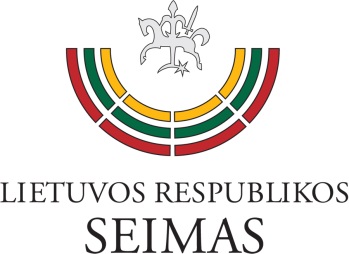 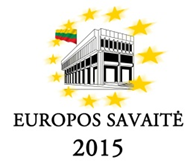 Seimo Valstybės valdymo ir savivaldybių komiteto ir Seimo Europos informacijos biuro„Europos savaitės 2015“ diskusija„vietos veiklos grupių miestuose steigimas(is) ir vietos plėtros strategijų rengimas“2015 m. gegužės 20 d., trečiadienis, 11 val.Konstitucijos salė, Seimo I rūmai, Gedimino pr. 53, VilniusPROGRAMA